Консультация для родителей10 КРИТИЧЕСКИХ ОШИБОК, КОТОРЫЕ РОДИТЕЛИ ДОПУСКАЮТ В ЗАНЯТИЯХ С РЕБЕНКОМ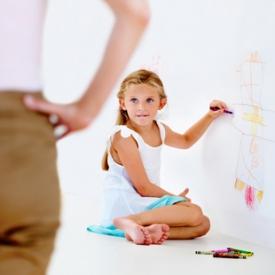 Откладывать занятия до 3 лет и старше.
Некоторые родители и даже специалисты ждут определенного возраста, чтобы заняться с ребенком чем-либо. Но это утверждение неверное. Занятие с ребенком нужно проводить, чем раньше, тем лучше, но под присмотром взрослого.Перекладывать ответственность на садик или развивающий центр.
Это проще простого. Потом обвинять их же в том, что "ни чему не научили моего ребенка, он ничего не знает." В повседневной жизни самим родителям можно научить ребенка называть цвета игрушек, или фруктов, или одежды и т.д.Сравнивать свои результаты с результатами других родителей.
Не стоит сравнивать результаты своего ребенка с результатами других детей. Главное, чтоб вашему малышу было с вами интересно играть.Строго следовать инструкции или методике, полностью копировать опыт других- вместо того, чтобы быть гибче и искать индивидуальный подход к ребенку. Надо исходить от интересов и желаний ребёнка. Например, если у вас мальчик и Вы хотите, чтобы он запомнил быстрее цвета, тогда покупайте машинки разного цвета и в игре проговаривайте цвета той или иной машинки и т.д. Расстраиваться, что ребенок теряет внимание через 5 минут или не хочет заниматься. Учитывайте возрастные особенности ребенка и его индивидуальные особенности и не расстраивайтесь, если ваш малыш занимается всего 5 мин. Дети   любопытны. Им, как и нам, хочется заняться всем и сразу. И 5 минут внимания для малышей – это не мало, иногда это очень даже много! Но если малыш найдет нечто интересное, сверхординарное для него, он может заниматься этим целый час или даже больше.Ждать от ребенка, что все запланированное пройдет именно так как вам надо. У него могут быть свои интересы, свое настроение, свои идеи, свои планы. И это замечательно! Это уже признаки самостоятельной личности.Перегружать ребенка информацией и занятиями.
Оставьте малышу время обдумать, осмыслить ту информацию, которую он получил. Разобраться в своих эмоциях, ощущениях. Не мешайте ему самостоятельно познавать мир и себя в нем.Покупать много развивающих игрушек.
Дайте малышу возможность искать и открывать интересное в окружающем мире. Жизнь – это не только кубики Зайцева и пазлы. Игрушками и различными предметами мы вовлекаем детей в реалии жизни.Не доверять ребенку. 
Слишком опасаться и не давать ему "опасные" игрушки, уберегать его от падений, залезания слишком высоко и т.д. Как малыш научится залезать, например, на горку, если мама его туда не пускает? Может, во сне к нему придет это умение?Запрещать ребенку проявлять инициативу и делать все по-своему.	Подготовила:учитель-логопедВ.В. Булкина, ноябрь 2023 г.